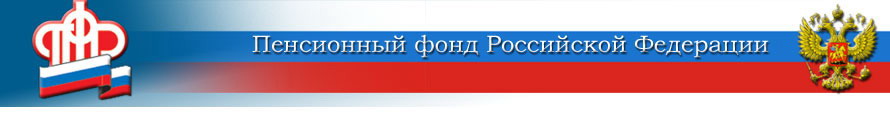 Отделение Пенсионного фонда Российской Федерации (государственное учреждение)по Ярославской области        __________________________________________________________________       150049 г. Ярославль,     			                         пресс-служба  (4852) 59  01  28       проезд Ухтомского, д.5                                		                       факс       (4852) 59  02  82                                  					                  	            e-mail:    smi@086.pfr.ruНазначить пенсию – не выходя из домаПенсионный фонд России начал прием заявлений на назначение страховой пенсии по инвалидности и страховой пенсии по случаю потери кормильца в электронном виде. Таким образом, теперь граждане могут подать заявление на назначение любого вида страховой пенсии, используя сервис Личного кабинета застрахованного лица на сайте ПФР. Такой способ обращения за назначением пенсии делает необязательным личный визит гражданина в клиентскую службу Пенсионного фонда.Сегодня прием заявлений на назначение пенсии через Личный кабинет застрахованного лица в режиме опытной эксплуатации осуществляется отделениями ПФР в 57 субъектах Российской Федерации*.Уже более 5 тысяч граждан стали пенсионерами без визита в ПФР в период с марта 2015 года, когда Пенсионный фонд начал прием заявлений на назначение страховой пенсии по старости через Личный кабинет застрахованного лица. В ближайшее время в Кабинете будет введен сервис дистанционного назначения пенсий по государственному пенсионному обеспечению, в т. ч. социальных пенсий, а также накопительной пенсии по линии ПФР.Для назначения пенсии через Кабинет необходимо совершить несколько шагов: указать ряд данных заявителя, выбрать вид пенсии и способ ее доставки. При этом предусмотрена возможность указать или номер телефона, или адрес электронный почты заявителя на тот случай, если специалистам ПФР для своевременного назначения пенсии в полном объеме понадобятся дополнительные сведения.Как и при личном визите в отделение Пенсионного фонда заявление о назначении пенсии через интернет можно подать за месяц до даты, с которой гражданин получает право на страховую пенсию.Важно отметить, что в основе расчета размера пенсии лежат данные о периодах трудовой деятельности, местах работы, размере начисленных работодателями страховых взносов, которыми располагает ПФР. Эти данные, которые полностью представлены в Личном кабинете застрахованного лица в сервисе «О сформированных пенсионных правах», ПФР получает от работодателей и формирует из них базу персонифицированного учета пенсионных прав, в которой у каждого работающего гражданина есть свой индивидуальный пенсионный счет. Поэтому, если гражданин считает, что какие-либо сведения не учтены или учтены не в полном объеме, у него появляется возможность заблаговременно обратиться к работодателю для уточнения данных и представить их в ПФР. Напомним, электронный сервис «Личный кабинет застрахованного лица» был запущен Пенсионным фондом в начале 2015 года. Он позволяет гражданам допенсионного возраста в режиме реального времени узнать о своих уже сформированных пенсионных правах. Доступ к нему имеют все пользователи, прошедшие регистрацию в Единой системе идентификации и аутентификации (ЕСИА) или на сайте госуслуг, так как в кабинете содержится персональные данные пользователя. С момента запуска сервисом воспользовались более миллиона человек.В Личном кабинете каждый гражданин может узнать о количестве пенсионных баллов и длительности стажа, учтенных на его индивидуальном счете в ПФР. Это ключевые параметры, влияющие на размер будущей страховой пенсии в соответствии с новым порядком формирования пенсионных прав и расчета размера страховой пенсии, который введен в России с 1 января 2015 года. С 2015 года пенсионные права на страховую пенсию формируются в индивидуальных пенсионных коэффициентах, или пенсионных баллах. Все ранее сформированные пенсионные права конвертированы в пенсионные баллы без уменьшения.При этом сервис позволяет узнать, сколько пенсионных баллов гражданину может быть начислено в 2015 году. Для этого достаточно ввести в соответствующее окно ожидаемый ежемесячный размер своего дохода от трудовой деятельности до вычета НДФЛ.В Кабинете можно воспользоваться усовершенствованной версией уже известного всем пенсионного калькулятора. В новой версии он учитывает уже сформированные пенсионные права в пенсионных баллах и стаж. Его основной задачей по-прежнему является разъяснение порядка формирования пенсионных прав и расчета страховой пенсии, а также демонстрация того, как на размер страховой пенсии влияют такие показатели как размер зарплаты, продолжительность стажа, выбранный вариант пенсионного обеспечения, военная служба по призыву, отпуск по уходу за ребенком и др.* Алтайский край, Амурская область, Архангельская область, Астраханская область, Белгородская область, Вологодская область, Волгоградская область, Воронежская область, Еврейская автономная область, Забайкальский край, Ивановская область, Иркутская область, Калининградская область, Кемеровская область, Кировская область, Краснодарский край, Красноярский край, Курганская область, Курская область, г. Москва и Московская область, Новосибирская область, Омская область, Оренбургская область, Пензенская область, Пермский край, Приморский край, Псковская область, Республика Адыгея, Республика Башкортостан, Республика Бурятия, Республика Карелия, Республика Коми, Республика Марий Эл, Республика Мордовия, Республика Саха (Якутия), Республика Татарстан, Республика Тыва, Ростовская область, Самарская область, г. Санкт-Петербург и Ленинградская область, Свердловская область, Смоленская область, Ставропольский край, Тамбовская область, Тверская область, Томская область, Тульская область, Тюменская область, Удмуртская Республика, Ульяновская область, Хабаровский край, Ханты-Мансийский автономный округ – Югра, Челябинская область, Чувашская Республика, Ярославская область.         Пресс-служба Отделения ПФР                                                                                                                      по  Ярославской  области 